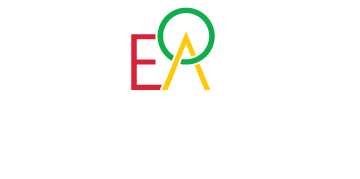 PROGRAMA DA ASSEMBLEIA GERAL DA ORDEM DOS ENGENHEIROS E ARQUITECTOS DE SÃO TOMÉ E PRÍNCIPE PRESIDIDA PELA SUA EXCELÊNCIA PRESIDENTE DA REPÚBLICADIA E LOCAL –  10 DE DEZEMBRO; CINEMA MARCELO DA VEIGA; SÃO TOMÉ, STP08H30	- Chegada e Registo dos Delegados ao Congresso 09H30 	- Chegada dos Convidados09H55	- Chegada do Dignatário; Sua Excelência Presidente da República10H00	- Início das Actividades	- Entoação do Hino Nacional	- Mensagens ao Congresso: - Homenagem Póstumo aos Engenheiros e Arquitectos falecidos- Mensagens de boas vindas pelo Presidente da Comissão de Instalação da Ordem	- Discurso de Abertura do Presidente da República10H45	- Breve intervalo e saída dos convidados10H55	- Constituição da Mesa- Apresentação do Regulamento do Congresso e Regulamento Eleitoral11H10	- Breve Apresentação do Estatuto da Ordem	- Discussão e Debate11H45	- Eleição do Bastonário e demais Órgãos da Ordem12H15	- Intervalo e Chegada de Convidados12H25	- Chegada do Dignatário; Sua Excelência Primeiro-ministro e Chefe do Governo12H35	- Intervenção do Presidente da Mesa e apresentação das Conclusões dos trabalhos	- Leitura da acta das eleições- Tomada de Posse e Juramento do Bastonário e demais Dirigentes da Ordem- Intervenção do Bastonário Eleito- Discurso de Enceramento pelo Primeiro-ministro e Chefe do Governo- Entoação do Hino Nacional- Encerramento das actividades